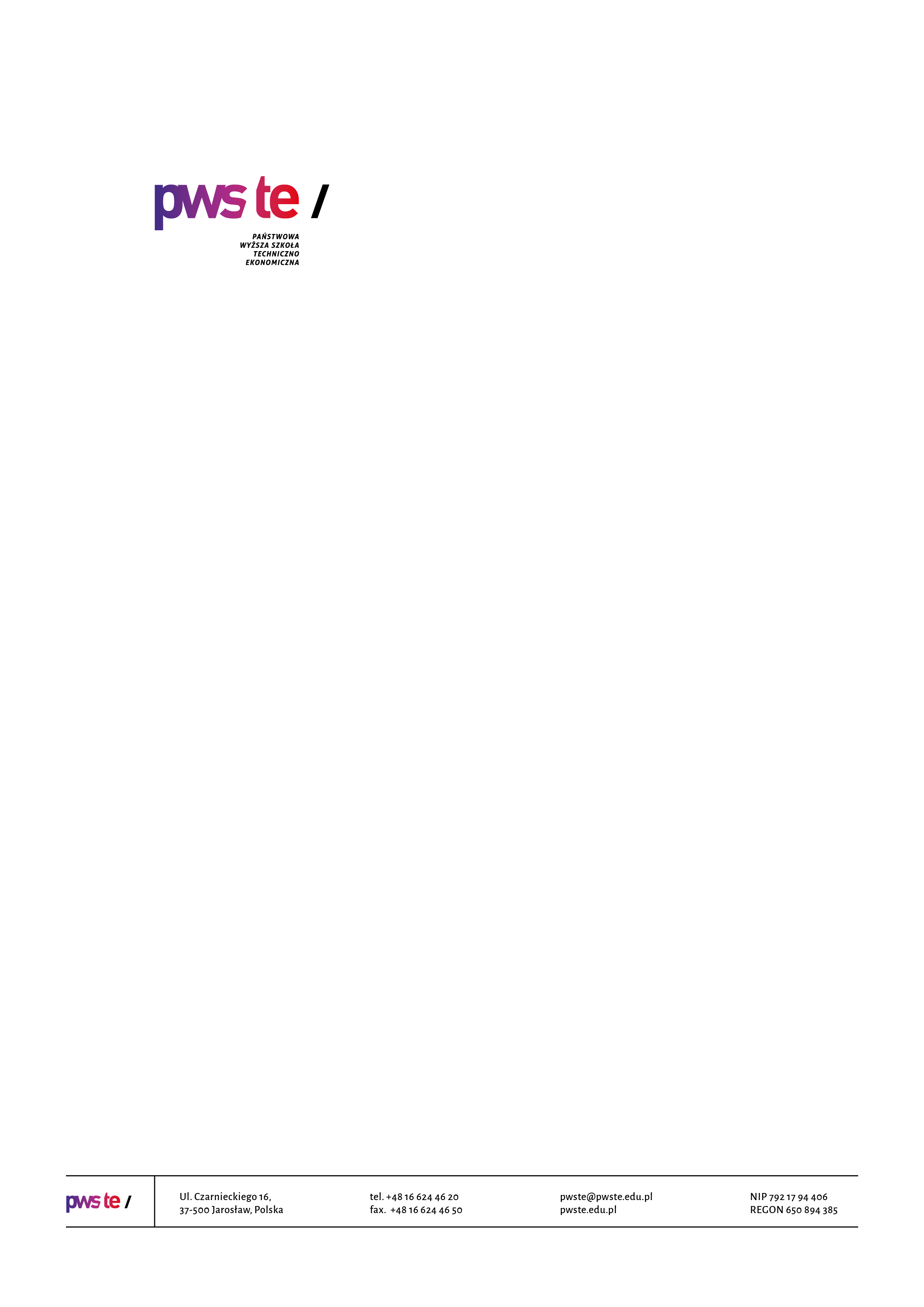 Raport z badańrok akademicki 2020/2021Studencka ankieta oceny programu studiów i jakości kształceniaInstytut HumanistycznyKierunek pedagogika studia drugiego stopniaOpracowanie:Dział KształceniaJarosław, luty 2021Spis treściWprowadzenieW dniach od 11 stycznia do 7 lutego 2021 roku zostało przeprowadzone badanie ankietowe studentów II roku studiów na kierunku pedagogika studia drugiego stopnia.Celem przeprowadzonych badań jest monitorowanie i doskonalenie programu kształcenia 
i weryfikacja zakładanych efektów uczenia się, a przede wszystkim stałe podnoszenie jakości kształcenia na prowadzonych kierunkach.W ankiecie uwzględnione zostały następujące elementy mające wpływ na jakość kształcenia na Uczelni:Ocena programu studiów i systemu kształcenia;Ocena efektów uczenia się realizowanych w ramach praktyk zawodowych;Ocena warunków studiowania;Ocena funkcjonowania administracji;Wsparcie i motywowanie studentów w procesie kształcenia.Badanie zostało zrealizowane na podstawie elektronicznego kwestionariusza ankiety, który umieszczony został w powiązanej z systemem USOS, aplikacji Ankieter. W badaniu udział wzięło 16 studentów będących na II roku studiów, co stanowiło 20% wszystkich studentów. Ze względu na fakt, iż ankieta została wypełniona w wersji elektronicznej, niektóre pola studenci pozostawili bez zaznaczonej odpowiedzi.Zebrany materiał został poddany szczegółowej analizie i przedstawiony w niniejszym raporcie. Ze względu na ilościowy charakter, dane zostały zaprezentowane w formie diagramów oraz tabel.Struktura grupy respondentówLiczba studentów studiujących na II roku studiów wg stanu na dzień 11.01.2021 r. wyniosła 80 osób. W badaniu wzięło udział 16 studentów, co dało zwrotność wynoszącą 20%.Tabela 1. Liczebność studentówOcena programu studiów i systemu kształceniaInne uwagi dotyczące programu studiów i systemu kształcenianie mam – 3 osoby;bez zastrzeżeń;zbyt dużo praktyk, zwłaszcza w tym trudnym dla wszystkich roku. Jest trudność 
w wypełnieniu przez studentów tego obowiązku, ponieważ placówki nie są chętne na przyjęcie studentów na praktyki. Sytuacja w jakiej się znajdujemy powinna być wzięta pod uwagę;w przypadku kierunku pedagogika rozpoczynającym się w roku akademickim 19/20 do tej pory część studentów ma problem z nazwą kierunku lub jej członem. Wynika to z faktu, że nikt nie zorganizował spotkania, na którym powiedziano by studentom jakie kwalifikacje uzyskają, ale skoro nie znają nazwy kierunku, pozostaje się domyślać. Brakuje mi praktycznego przedstawienia obowiązków w pracy pedagoga szkolnego. Jego codziennych zadań oraz różnych sytuacji, z którymi musi się zmierzyć, popierając to przykładami. Jak również od strony dokumentacji;nie mam uwag;kadra w ogóle nie wzięła pod uwagę aktualnej sytuacji w kraju, praktyki w czasie pandemii były horrorem a ich liczba niemożliwa do zrealizowania. Brak empatii względem studenta;brak – 2 osoby.Na pytanie, czy treści programowe określone dla zajęć powtarzały się w ramach cyklu kształcenia, studenci udzieli następującej odpowiedzi:Studenci nie wskazali żadnych treści programowych określonych dla zajęć, które powtarzałyby się
w ramach cyklu kształcenia.Na pytanie, które zajęcia z punktu widzenia przyszłej pracy zawodowej uważa Pan/Pani za szczególnie przydatne, studenci wskazali następujące zajęcia:pedagogika rodziny, pedagogika resocjalizacyjna;praktyki;diagnoza pedagogiczno-psychologiczna w pracy opiekuńczo-wychowawczej i organizacja procesu terapeutycznego;psychologia rozwojowa, psychologia rodziny;kształtowanie kompetencji kluczowych w pracy nauczyciela, diagnoza pedagogiczno-psychologiczna w pracy opiekuńczo-wychowawczej i organizacja procesu terapeutycznego;diagnoza;metody pracy opiekuńczo-wychowawczej, psychologia rozwojowa, diagnoza, psychopatologia, warsztaty kreatywności;psychologia ogólna, psychologia rozwoju człowieka, diagnoza psychologiczno-pedagogiczna;psychologia i jej wszystkie gałęzie;diagnoza pedagogiczno-psychologiczna w pracy opiekuńczo-wychowawczej i organizacja procesu terapeutycznego, psychologia młodzieży niedostosowanej społecznie, psychologia rozwoju i wychowania, psychologia kliniczna;pedagogiczne;diagnoza psychologiczno-pedagogiczna;pedagogika rodziny, diagnoza pedagogiczno-psychologiczna w pracy opiekuńczo-wychowawczej i organizacja procesu terapeutycznego, projektowanie indywidualnych programów opiekuńczo-wychowawczych.Na pytanie, jeżeli program studiów należałoby udoskonalić dla potrzeb przyszłej pracy zawodowej i bardziej dostosować do rynku pracy, studenci wskazali następujące elementy:resocjalizacja, przemoc w rodzinie, agresja w szkole;inne specjalizacje;według mnie nie trzeba, jest bardzo dobry;więcej ćwiczeń, laboratoriów i zajęć praktycznych;rozbudzanie kreatywności u studenta, inicjatywy i samodzielności w tworzeniu autorskich, ciekawych metod i technik pracy;moim zdaniem praktyk zawodowych jest zdecydowanie za dużo, 130 h /8h dziennie = 16 dni roboczych, zważywszy na to, że studenci pracują i zazwyczaj mają do dyspozycji 26 dni urlopu a praktyki pojawiają się na każdy semestr to studentowi braknie wymiaru urlopu a urlop to odpoczynek, zatem czy praktyki są traktowane jako odpoczynek? więc praktyki trzeba realizować po pracy, a zatem gdzie? lub na weekendzie, ale wtedy są zajęcia na Uczelni, a zatem kiedy? i tu potrzeba, żeby „Uczelnia” pomagała studentom znaleźć w okolicy miejsca zamieszkania lub w okolicy Uczelni miejsce gdzie student miałby możliwość realizacji praktyk w godny i kształcący dla niego sposób i w godzinach, które są odpowiednie, a nie mimo wszystko, bo musi mieć potwierdzenie ich realizacji;nie mam uwag;zmienić ilość praktyk dla osób już pracujących w zawodzie bo posiadają już doświadczenie i nie muszą go nabywać na praktykach;myślę, że program studiów jest na tyle dobry, że nie trzeba nic zmieniać;brak.Ocena efektów uczenia się realizowanych w ramach praktyk zawodowychStudenci wskazali następujące umiejętności lub kompetencje istotne w przyszłej pracy zawodowej, 
a niewykonywane lub rzadko wykonywane podczas praktyk:wszystko było dobrze zorganizowane;rozwijanie umiejętności technicznych związanych z wprowadzaniem nowych urządzeń;kompetencje TIK;umiejętność pracy zespołowej i zachowań;wszystkie umiejętności były wykonane;dokumentacja jest pokazywana studentom podczas praktyk, studenci natomiast nie są uczeni jej wypełniania;nie mam uwag;bezpośredni kontakt z dzieckiem zaburzonym;moim zdaniem są to takie umiejętności jak: pomysłowość w zakresie pracy z zespołem, skłonność do refleksji pedagogicznej i samooceny zawodowej, potrafi zainteresować innych swoją pracą z dziećmi i zjednać sobie sojuszników, wzbudzać zaufanie u dziecka aby podzieliło się swoimi problemami, starać się podchodzić do dzieci w sposób indywidualny i umiejętny.Ocena warunków studiowaniaInne uwagi i sugestie na temat problemów i potrzeb związanych z infrastrukturą dydaktyczną:nie mam – 3 osoby;nie mam uwag;brak – 5 osób.Inne uwagi i sugestie na temat problemów i potrzeb związanych z umiędzynarodowieniem procesu kształcenia – program ERASMUS:nie dotyczy;nie mam – 3 osoby;brak uwag;nie mam uwag;brak – 3 osoby.Ocena funkcjonowania administracjiInne uwagi i sugestie na temat pracy jednostek administracyjnych Uczelni:Dział Obsługi Studentów czasem co niektóre osoby mogłyby się uśmiechnąć i pomóc a nie patrzeć wrogo na studenta (dotyczy żeńskiej płci);nie mam – 3 osoby;brak uwag;życzliwość mile widziana;nie mam uwag;brak – 3 osoby.Wsparcie i motywowanie studentów w procesie kształceniaInne uwagi i sugestie o studiach na wybranym kierunku studiów:brak uwag;nie mam – 2 osoby;nie mam uwag;brak – 4 osoby.Rekomendacje do raportu z badań – rekomenduje się:zapoznanie się członków Rady Programowej Kierunku Studiów z wynikami badań ankietowych;uwzględnienie uwag i propozycji studentów w tworzeniu programu studiów dla cyklu kształcenia rozpoczynającego się w roku akademickim 2021/2022;zorganizowanie spotkania opiekunów praktyk - nauczycieli akademickich 
ze studentami w celu omówienia wyników badań ankietowych;zapoznanie pracowników administracji z wynikami badań ankietowych.KierunekLiczba wypełnionych ankietLiczba studentów na II roku studiówZwrotność [%]pedagogika studia drugiego stopnia168020%Lp.PytanieUdzielone odpowiedziUdzielone odpowiedziUdzielone odpowiedziUdzielone odpowiedziUdzielone odpowiedziUdzielone odpowiedziUdzielone odpowiedziUdzielone odpowiedziUdzielone odpowiedziUdzielone odpowiedziUdzielone odpowiedziUdzielone odpowiedziUdzielone odpowiedziUdzielone odpowiedziUdzielone odpowiedziUdzielone odpowiedziŚrednia1.Czy realizowany w cyklu kształcenia program studiów w ogólnej ocenie spełnił Pana/Pani oczekiwania?34454444343445323,82.Czy efekty uczenia się określone dla kierunku studiów są Panu/Pani znane i zostały sformułowane w sposób zrozumiały?44454444352435333,83.Czy przypisana do zajęć liczba punktów ECTS odpowiada realnym godzinom indywidualnej pracy Pana/Pani związanej z tymi zajęciami?44554444354435344,14.Czy program studiów umożliwił Panu/Pani nabycie umiejętności praktycznych, kompetencji społecznych niezbędnych 
w przyszłej pracy zawodowej (np. umiejętności samokształcenia, pracy 
w zespole, rozwiązywania problemów, komunikowania się, itp.)44454354353545233,95.Czy liczba zajęć praktycznych spełniła Pana/Pani oczekiwania (np. liczba ćwiczeń, laboratoriów, projektów?)53554444455525344,26.Czy formy zajęć dydaktycznych oraz inne formy kształcenia prowadzone w ramach kierunku studiów (np. wykłady, ćwiczenia, projekty, praktyki itp.) umożliwiają osiągnięcie zakładanych efektów uczenia się?54454344344445333,97.Czy udział praktyk zawodowych w programie studiów był wystarczający?55554444253425243,98.Jak ocenia Pan/Pani system oceny studentów (przejrzystość, zasady, wymagania)?55554454443435244,19.Czy ilość czasu przeznaczonego na poszczególne zajęcia dydaktyczne prowadzone w danych formach (np. ćwiczenia, laboratoria, seminaria, itp.) jest właściwie zaplanowana ?53544354455235323,910.Czy program stwarza możliwość indywidualizacji procesu kształcenia studentów niepełnosprawnych?54454454355445444,311. Czy miał Pan/Pani możliwość wybrania tematyki pracy dyplomowej zgodnej ze studiowanym kierunkiem studiów?55454454455555554,712.Czy nadzór ze strony opiekuna pracy dyplomowej był zadowalający?54554454455555544,613.Czy kwalifikacje dydaktyczne nauczycieli akademickich oraz innych osób prowadzących zajęcia są adekwatne do zakładanych efektów uczenia się i realizowanych treści programowych?53554454455555444,514. Jak ocenia Pan/Pani dostęp do informacji 
o programie studiów i procesie kształcenia oraz wynikach badań ankietowych?43454454352235423,715.Jak ocenia Pan/Pani funkcjonowanie systemu ECTS ułatwiającego studentom mobilność między uczelniami w kraju (np. przenoszenie się na inne uczelnie, kierunki, przenoszenia wyników w nauce), i za granicą (np. w ramach programu ERASMUS)?43454454355435334,016.Czy na naszej uczelni wystąpiły jakieś problemy z zaliczeniem punktów ECTS lub efektów uczenia się zdobytych na innej uczelni w kraju lub za granicą?43454454345435434,0Lp.PytanieUdzielone odpowiedziUdzielone odpowiedziUdzielone odpowiedziUdzielone odpowiedziUdzielone odpowiedziUdzielone odpowiedziUdzielone odpowiedziUdzielone odpowiedziUdzielone odpowiedziUdzielone odpowiedziUdzielone odpowiedziUdzielone odpowiedziUdzielone odpowiedziUdzielone odpowiedziUdzielone odpowiedziUdzielone odpowiedziŚrednia1.Możliwość kształtowania lub doskonalenia umiejętności praktycznych w trakcie odbywania praktyk53454444453435143,92.Przydatność umiejętności i kompetencji nabytych w trakcie praktyk do realizacji zadań zawodowych54554454453435144,1Lp. PytanieUdzielone odpowiedziUdzielone odpowiedziUdzielone odpowiedziUdzielone odpowiedziUdzielone odpowiedziUdzielone odpowiedziUdzielone odpowiedziUdzielone odpowiedziUdzielone odpowiedziUdzielone odpowiedziUdzielone odpowiedziUdzielone odpowiedziUdzielone odpowiedziUdzielone odpowiedziUdzielone odpowiedziUdzielone odpowiedziŚrednia1.Czy infrastruktura dydaktyczna Uczelni jest odpowiednia (wyposażenie sal, rzutniki, urządzenia audiowizualne, komputery, środki dydaktyczne)?53544454444445344,12.Czy baza socjalna Uczelni spełnia Pana/Pani oczekiwania (domy akademickie, zaplecze gastronomiczne)?53444454244425343,83.Czy infrastruktura dydaktyczna była dostosowana do potrzeb osób niepełnosprawnych?53454454454435444,24.Czy dostęp do literatury specjalistycznej był na Uczelni wystarczający (zbiory biblioteczne, podręczniki, skrypty)?54554354443445444,25.Czy system pomocy dydaktycznej (konsultacje, opiekuństwo) sprzyja rozwojowi zawodowemu studentów oraz skutecznemu osiąganiu założonych efektów uczenia się?54554454455545344,46.Czy istniała możliwość realnego wpływu studentów na proces kształcenia i zarządzanie uczelnią poprzez przedstawicieli studentów 
w samorządzie studenckim i komisjach uczelnianych?53554344344335233,87.Jak ocenia Pan/Pani ofertę wyjazdów studentów w ramach programu ERASMUS organizowanych przez Uczelnię?5345434435445333,98.Czy działania wspierające mobilność studentów w tym związanych z popularyzacją wiedzy na temat systemu ECTS, w kraju i za granicą są w ocenie Pana/Pani wystarczające?5345434435445344,0Lp. PytanieUdzielone odpowiedziUdzielone odpowiedziUdzielone odpowiedziUdzielone odpowiedziUdzielone odpowiedziUdzielone odpowiedziUdzielone odpowiedziUdzielone odpowiedziUdzielone odpowiedziUdzielone odpowiedziUdzielone odpowiedziUdzielone odpowiedziUdzielone odpowiedziUdzielone odpowiedziUdzielone odpowiedziUdzielone odpowiedziŚrednia1.Dział Obsługi Studentów34343354354445523,82.Sekretariat Instytutu54453344354435433,93.Dział Praktyk Studenckich z Akademickim Biurem Karier54553254355545344,24.Samorząd Studencki4455445435445434,2Lp. PytanieUdzielone odpowiedziUdzielone odpowiedziUdzielone odpowiedziUdzielone odpowiedziUdzielone odpowiedziUdzielone odpowiedziUdzielone odpowiedziUdzielone odpowiedziUdzielone odpowiedziUdzielone odpowiedziUdzielone odpowiedziUdzielone odpowiedziUdzielone odpowiedziUdzielone odpowiedziUdzielone odpowiedziUdzielone odpowiedziŚrednia1.Czy stosowanie w Uczelni materialne (np. stypendia) i pozamaterialne (np. współczesne technologie, dostępność do urządzeń, sprzętu, laboratoriów) instrumenty oddziaływania na studentów motywują do osiągania bardzo dobrych wyników uczenia się?5455444425555334,22.Czy kompetencje kadry wspierającej proces kształcenia w tym kadry administracyjnej umożliwiają wszechstronną pomoc 
w rozwiązywaniu spraw studenckich?54554354354445324,13.Czy Uczelnia kreuje warunki motywujące studentów do działalności w organizacjach studenckich (samorząd studencki, koła naukowe itp.)?5455445425445324,1